00	00	0®	SUITE: 750	ONE PIERCE PLACE HAMILTON PARTNERS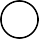 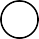 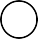 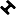 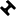 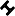 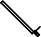 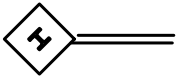 ITASCA